PLANEJAMENTO DO TRABALHO PEDAGÓGICO ESCOLA MUNICIPAL “FARID SALOMÃO”PROFESSORA: GEÓRGIA MARTINS / “1º ANO B”PERÍODO: De 22/06/2020 a 24/06/2020Atividade Domiciliar Sob Decreto Estadual 64.862/20 e Decreto Municipal 1.852, 16/03/2020Correção das atividades da semana de 15/06 A 17/06/2020SEGUNDA FEIRA:LEITURA DA PARLENDA SUCO GELADOTERÇAFEIRA ESCRITA DO NOME PRÓPRIO NO CRACHÁ, CADA UM ESCREVEU O SEU.QUARTA FEIRA 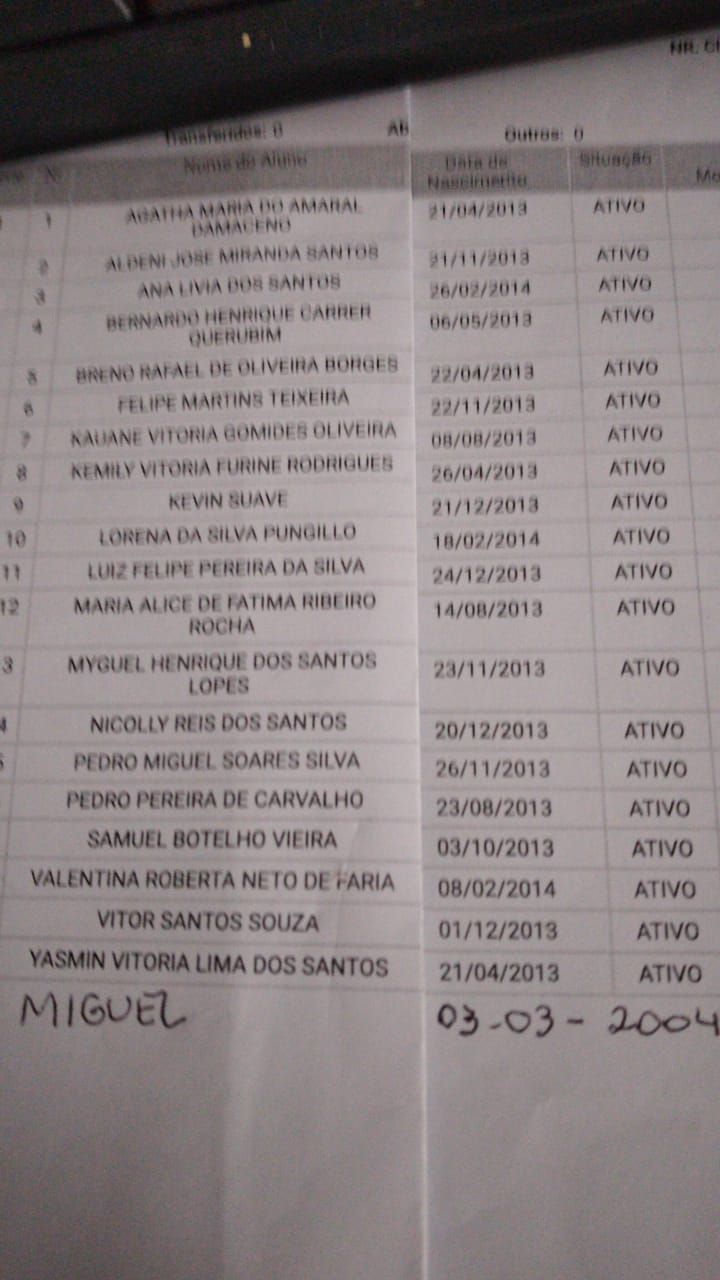 SEGUNDA-FEIRATERÇA-FEIRAQUARTA-FEIRALER E ESCREVER PÁGINA 127- OUÇA A LEITURA FEITA PELA PROFESSORA: PASTEL DE FORNO DA BRUXA 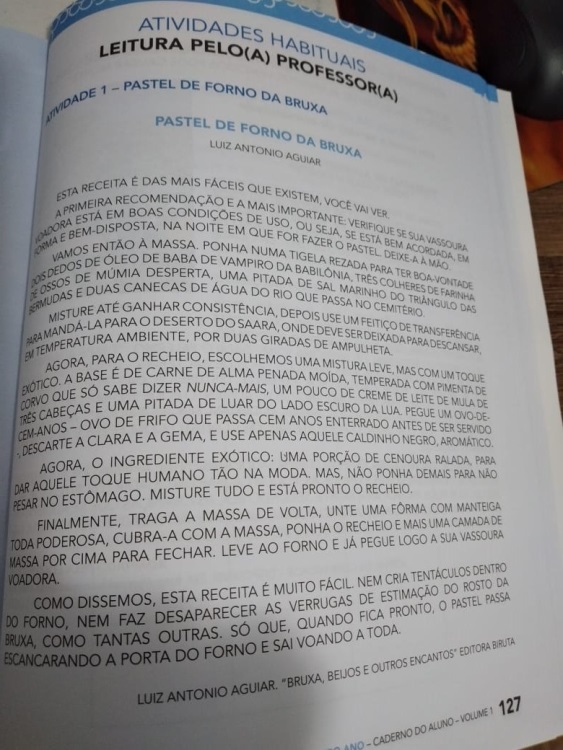 FAÇA UM DESENHO DA HISTORIA, BEM CAPRICHADA, TIRE FOTO E ME ENVIE. 2- LER E ESCREVER PÁGINA 124- ESCREVA O QUE TEM NA COZINHA DA BRUXA ( ESCREVA NO CADERNO)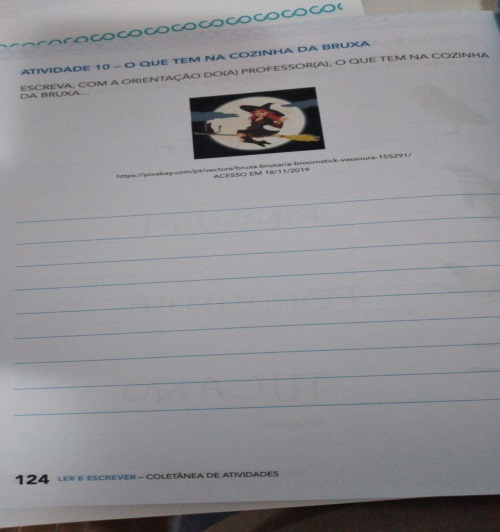 2-GRAVE UM VÍDEO OU U ÁUDIO ME EXPLICANDO O QUE VOCÊ ENTENDEU PELAS SEGUINTES PALAVRAS:*CONSISTÊNCIA*TRANSFERÊNCIA*TEMPERATURA AMBIENTE*AMPULHETA*EXÓTICO*AROMÁTICO*TENTÁCULOS*ESCANCARADO - APOSTILA APRENDER SEMPRE DE MATEMÁTICAATIVIDADE 2 - CONVITELEIA COM ATENÇÃO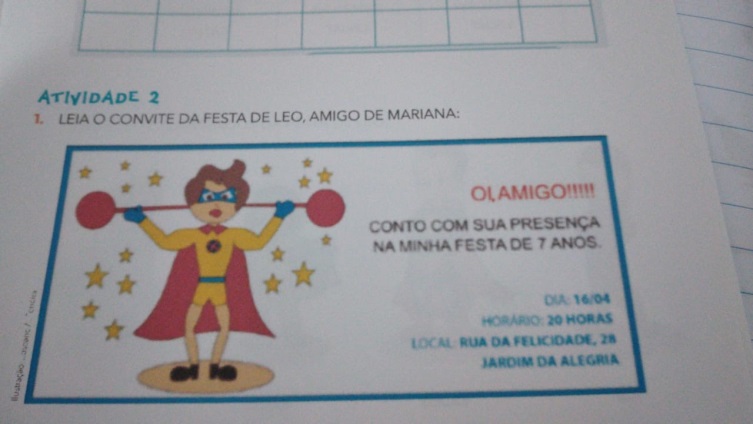 ATIVIDADE 2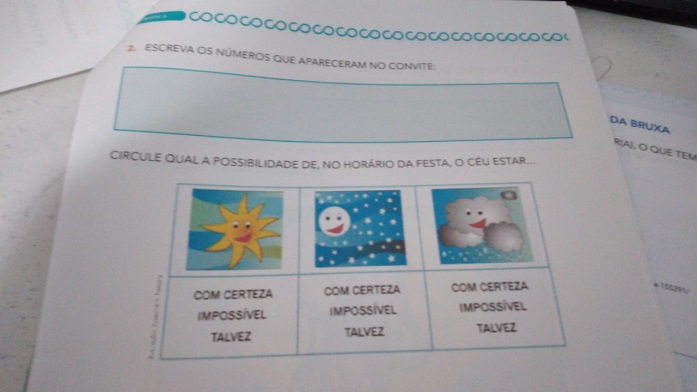 MESES DO ANONº DE ANIVERSARIANTESJANEIRO00FEVEREIRO03MARÇO01ABRIL04MAIO01JUNHO00JULHO00AGOSTO03SETEMBRO00OUTUBRO01NOVEMBRO04DEZEMBRO04